Клиническая и медицинская психология. Научный сетевой журнал. номер 1(1                                                                                                                                                                                                                                                                                                                                                                                                                                                                                                                                                                                                                                                                                                                                                                                                                                                                                                                                                                                                                                                                                                                                                                                                                                                                                                                                                                                                                                                                                                                                                                                                                                                                                                                                                                                                                                                                                                                       ) 2013Рецензия на коллективную монографию
«Медицинская (клиническая) психология: традиции и перспективы»
/ под общ. ред. Н.В. Зверевой, И.Ф. Рощиной. Москва, 2013. 293 с.Морогин В.Г. (Абакан)Ссылка для цитирования размещена в конце публикации.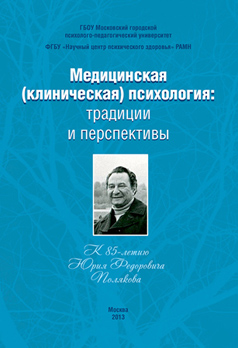 Публикация монографии приурочена к Всероссийской научно-практической конференции «Теоретические и прикладные проблемы медицинской (клинической) психологии», посвященной 85-летию со дня рождения Юрия Федоровича Полякова, выдающегося российского ученого-психолога, ставшего одной из самых значительных фигур в отечественной клинической психологии. Конференция состоялась 14—15 февраля 2013 года, ее организаторами выступили Московский городской психолого-педагогический университет и Научный центр психического здоровья РАМН.Содержание монографии представлено работами ведущих отечественных специалистов, представляющих различные направления современной медицинской психологии. В статьях рассматривается широкий спектр научных и практических проблем: экспериментально-психологические исследования, клинико-психологическая диагностика и экспертиза, вопросы психосоматической медицины и дизонтогенеза, психологического консультирования. Ряд работ посвящен вопросам подготовки клинических психологов в классических и медицинских университетах, в которых предпринимается попытки выявить «острые углы» и «подводные камни» этой проблемы, анализируется неоднозначный, а иногда противоречивый, статус клинического психолога в современной системе российского здравоохранения.В первом разделе коллективной монографии представлены работы, посвященные исследованию роли личности Юрия Федоровича Полякова в развитии отечественной клинической психологии, анализу созданного им нового направления в изучении изменений мотивационной, когнитивной и аффективной сфер личности больных шизофрений, а также их ближайших родственников. Именно в исследованиях школы клинической психологии Ю.Ф. Полякова впервые прозвучал пока еще осторожный тезис о том, что не всегда обосновано считать эти изменения нарушениями на том лишь основании, что структура потребностей и аффекта, особенности восприятия и мышления этих больных не похожи на стандарт психически здоровой личности. Поэтому в работах этой школы начинает звучать мысль, что так называемый шизофренический дефект нельзя свести к обычному психоорганическому, что это не dementia praecox, а особый комплекс изменений, иногда весьма похожий на особенности творческой личности. А выраженный «псевдоорганический налет» в структуре шизофренического дефекта, скорее всего, связан с феноменом «поздней дискинезии», в середине 1990-х широко обсуждавшимся на страницах ведущих психиатрических журналов, таких как «British Journal of Psychiatry», «American Journal of Psychiatry», «Schizophrenia Bulletin», «Acta Psychiatria». Авторы этих статей высказывали сходные мнения о том, что органические симптомы при шизофрении обусловлены длительными сроками нейролептической терапии.Конечно, Ю.Ф. Поляков — не первый, кто обратил внимание на сходство шизофренической и творческой личности (действительно, чтобы сойти с ума, надо его иметь). Ч. Ломброзо и другие представители итальянской ветви французской психологической школы в конце XIX — начале XX столетия занимались изучением этой связи; есть очень известная, даже можно сказать скандальная, монография ученика Ч. Ломброзо Макса Нордау «Вырождение», в которой он пытается объяснить многие творческие проявления с позиций популярной в то время теории французского психиатра О.Б. Мореля.Однако именно Ю.Ф. Полякову впервые удалось продемонстрировать эту связь в строгом научном эксперименте, а это многого стоит.Поэтому, читая воспоминания С.Н. Ениколопова, В.В. Николаевой, Т.Д. Савиной, В.В. Гульдана, В.П. Критской, Т.К. Мелешко, А.Б. Холмогоровой, Д.Н. Хломова, Ю.А. Слоневкого и других психологов, проработавших бок о бок со своим учителем и коллегой многие годы, начинаешь представлять и понимать истинную величину научного и организаторского таланта этого великого человека. В те теперь уже далекие годы мне тоже посчастливилось пройти стажировку в лаборатории патопсихологии ВНЦПЗ АМН СССР под руководством Ю.Ф. Полякова, и поздние беседы с ним, когда в лаборатории уже никого нет, его рассказы о Б.В. Зейгарник, Д.Е. Мелехове, О.В. Кербикове невозможно забыть. Поэтому тоже считаю Юрия Федоровича одним из своих учителей, хотя официально он не был моим научным руководителем.Второй раздел монографии содержит сообщения о теоретических и экспериментально-психологических исследованиях, развивающих идеи, намеченные в работах Ю.Ф. Полякова. Отдельное место в структуре этого раздела занимают статьи, посвященные анализу различных аспектов современного состояния системы подготовки клинических психологов.В сообщении Ф.С. Сафуанова излагается опыт подготовки медицинских психологов для судебно-психиатрических экспертных учреждений. В.А. Урываев анализирует роль кафедры медицинской психологии в процессе непрерывной подготовки врачей в медицинском вузе. В статье О.Ю. Щелковой представлена интегративная модель обучения психологической диагностике при подготовке клинических психологов. Особая роль в этой модели отводится навыкам использования развитых компьютерных систем психодиагностики, опирающихся на возможности современных информационных технологий. В статье М.А. Беребина поднимается вопрос о соответствии уровня нормативного обеспечения подготовки по специальности «Клиническая психология» требованиям государственного образовательного стандарта в различных российских университетах классического и медицинского профиля, о противоречивости статуса клинического психолога в системе российского здравоохранения.Следует отметить, что второй раздел монографии представлен работами разного уровня. Есть действительно интересные и четко формулированные положения, имеющие важное теоретическое и практическое значение.В частности, очень интересный и информативный анализ различных теоретических подходов к проблеме стигматизации психически больных проведен Сергеем Николаевичем Ениколоповым. Стигматизация представляется как социально-психологический феномен, и не последнюю роль в ней играет личность психиатра. Автор считает, что главной задачей клинического психолога следует считать дестигматизацию, и самый эффективный способ ее решения — доверительный контакт с психически больным. Однако в современном обществе преодоление стигматизации — утопия, и такая ситуация будет сохраняться до тех пор, пока социум не станет развиваться «в направлении гуманистической идеологии».Нельзя не отметить довольно острое выступление Аллы Борисовны Холмогоровой, которая в своей статье анализирует тенденцию, тесно связанную с бурным развитием в XXI столетии высоких технологий. Опять, как и сто лет назад, возникает соблазн объяснить любые, самые сложные формы психической жизни человека через анатомические и физиологические механизмы. На примере концепции «социального мозга» автор убедительно показывает маршрут, ведущий к современным формам редукционизма, нарушающим методологическое правило, сформулированное Э. Шпрангером «Psychologica psychological». С другой стороны, даже самые последние достижение компьютерной томографии, например, открытие «зеркальных нейронов», имеют вполне убедительное объяснение с точки зрения культурно-исторической теории.Во втором разделе монографии представлены также несколько экспериментально-психологических исследований, развивающих идеи Ю.Ф. Полякова в новых направлениях: изучение социальной направленности и общения при психической патологии, изменение телесности при расстройствах шизофренического спектра, проблема дизонтогенеза и старения, использование современных методов нейровизуализации при изучении психической патологии, которые имеют несомненное научное и практическое значение.С другой стороны, в монографию включены несколько не совсем внятных сообщений, по которым не всегда можно понять замысел автора. Оперирование плохо определенными, не операционализированными понятиями, отсутствие четкого критерия, на основе которого постулируются уровни психологической реальности, приводит к ощущению неясности, какой-то «мутности» представляемой концепции. Ну, а признать концепцию «причинно-следственным звеном исследования» можно лишь с очень большой натяжкой. Другое сообщение, посвященное изучению возрастно-лицевой идентификации и мотивации омоложения лица, автор обозначил как экспериментальное, но из текста статьи очевидно, что оно не соответствует ни одному из критериев психологического эксперимента. Отсутствует описание и даже какая бы то ни было ссылка на методы исследования, не говоря уже об описании экспериментального плана. А ведь в сообщении заявлено исследование таких трудно поддающихся экспериментальному исследованию бессознательных феноменов, как идентичность и мотивация. Какая уж тут «красота» «блестящих экспериментальных исследований с тщательно продуманной процедурой, «красивым» стимульным материалом, четкостью и строгостью интерпретации».Тем не менее, в целом коллективная монография представляет собой сборник интересных, информативных сообщений по важнейшим направлениям современной клинической психологии, которые будут полезны как ученым, занимающимся исследованием клинико-психологических проблем, так и практикам, работающим с различными формами психической патологии.Ссылка для цитированияМорогин В.Г. Рецензия на коллективную монографию «Медицинская (клиническая) психология: традиции и перспективы» / под общ. ред. Н.В. Зверевой, И.Ф. Рощиной. Москва, 2013. 293 с. [Электронный ресурс] // Клиническая и медицинская психология: исследования, обучение, практика: электрон. науч. журн. – 2013. – N 1 (1). – URL: http://medpsy.ru/climp (дата обращения: 12.01.2014).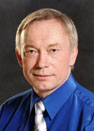 Морогин Владимир Григорьевич–  член научно-редакционного совета журнала «Клиническая и медицинская психология: исследования, обучение, практика»;–  директор научно-образовательного центра экспериментальной психологии личности, профессор кафедры общей и клинической психологии Хакасского государственного университета им. Н.Ф. Катанова, Абакан, доктор психологических наук, профессор, действительный член Международной академии психологических наук.E-mail: morogin_vg@khsu.ru